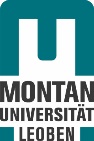 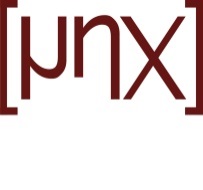 Institut für MechanikEs bestehen zwei Möglichkeiten, die Lehrveranstaltung Repetitorium Mechanik IB abzuschließen:Beurteilung mit "teilgenommen"Zur Beurteilung mit "teilgenommen" laden Sie an vier Terminen jeweils ein gelöstes Hausübungsbeispiel auf Moodle hoch und senden Sie danach das ausgefüllte Datenblatt an mechanik@unileoben.ac.at.Beurteilung mit NoteZur Beurteilung mit Note laden Sie an vier Terminen jeweils ein gelöstes Hausübungsbeispiel auf Moodle hoch. Füllen Sie das Datenblatt aus und treten Sie danach mit dem Lehrveranstaltungsleiter per e-Mail in Kontakt.Name:      Matr.-Nr.:      Studienrichtung:      400.666 - Repetitorium aus Mechanik IB mit dem Abschluss:	  mit "teilgenommen" 	  mit Note.In welchem Semester (bzw. in welchen Semestern) wurde das Repetitorium besucht:WS           	SS           Beispiel: WS 2019/20	oder	Beispiel: SS 2020